  ___________тел.: (8-84348) 38-0-40, факс: (8-84348) 38-0-40, Arhan.Nsm@tatar.ru_____КАРАРСовет Архангельск   авыл җирлеге Яңа чишмә муниципаль районы Татарстан Республикасы14 ноябрь 2023 елга                                                                                                    № 39-128 Үзгәрешләр кертү турындагы карар Совет Архангельск авыл җирлеге яңа Чишмә муниципаль районы Татарстан Республикасы 15.07.2022 нче 25-79 раслау Турында « Положенимин оештыру һәм уздыру тәртибе турында халык алдында тыңлаулар муниципаль берәмлектә Архангельское авыл җирлеге яңа чишмәоруын муниципальноруын районы,ә Татарстан Республикасы»   Нигезендә шәһәр төзелеше кодексы тарафыннан Россия Федерациясе Федераль закон, 6 октябрь 2003 елның № 131-ФЗ номерлы федераль закон оештыруның гомуми принциплары Турында «һәм җирле үзидарә» Россия Федерациясендә муниципаль берәмлек Уставы белән «яңа Чишмә муниципальннче районы Татарстан Республикасы», дәүләт Советы Архангельск авыл җирлеге яңа Чишмә муниципаль районы Татарстан РеспубликасыКАРАР :   1.Кертергә Нигезләмә оештыру һәм уздыру тәртибе турында халык алдында тыңлаулар муниципаль берәмлектә Архангельское авыл җирлеге яңа чишмәоруын муниципальноруын районы,ә Татарстан Республикасы»расланган Советы карары Архангельск авыл җирлеге яңа Чишмә муниципаль районы Татарстан Республикасы 15.07.2022 нче 25-79 (редакциясендә решенимин нче 02.03.2023 № 33-109) (алга таба – Нигезләмә) түбәндәге үзгәрешләрне кертергә: 1.1өлешендә 6 статьясындагы 14 башлыгының 4 Нигезләмә «сүзләреняки зоналарын билгеләү рекреационного билгеләнешендәге» сүзләренә алмаштырырга «, зоналарын билгеләү рекреацион билгеләнештәге яки бетерү киселешле чикләре торак пункт чикләре белән җир». 2. 1.1 пункты әлеге карар үз көченә керә. 01.02.2024 ел. 3.Бастырырга карар өчен «хокукый мәгълүмат Рәсми порталында» Татарстан Республикасы мәгълүмат – телекоммуникация «Интернет»челтәрендә: http//pravo.tatarstan.ru рәсми сайтында яңа Чишмә муниципаль районы муниципаль берәмлекләр Порталында Татарстан Республикасы мәгълүмат - телекоммуникация «Интернет»челтәрендә: http// novosheshminsk.tatarstan.ru/.  4.Үтәлешен контрольдә тоту һәм әлеге хәл возложить на постоянную депутатскую комиссиясенә Советы Архангельск авыл җирлеге яңа Чишмә муниципальногтурында " Татарстан Республикасы    мәсьәләләре буенча законнарның үтәлешен, җирдән файдалану һәм төзекләндерү.Башлыгы Архангельск авыл җирлеге Яңа чишмә муниципаль районыТатарстан Республикасы	 		                                                                    Н.А. СердюкСОВЕТАРХАНГЕЛЬСКОГО СЕЛЬСКОГОПОСЕЛЕНИЯ  НОВОШЕШМИНСКОГОМУНИЦИПАЛЬНОГО РАЙОНАРЕСПУБЛИКИ ТАТАРСТАН423182, РТ, Новошешминский район,село Слобода Архангельская,улица Горького, 21аТАТАРСТАН РЕСПУБЛИКАСЫ     ЯҢА ЧИШМӘМУНИЦИПАЛЬ РАЙОНЫАРХАНГЕЛ АВЫЛ ҖИРЛЕГЕ       СОВЕТЫ423182, ТР, Яңа Чишмә районы,Архангел Бистәсе авылы,Горький урамы, 21аСОВЕТАРХАНГЕЛЬСКОГО СЕЛЬСКОГОПОСЕЛЕНИЯ  НОВОШЕШМИНСКОГОМУНИЦИПАЛЬНОГО РАЙОНАРЕСПУБЛИКИ ТАТАРСТАН423182, РТ, Новошешминский район,село Слобода Архангельская,улица Горького, 21а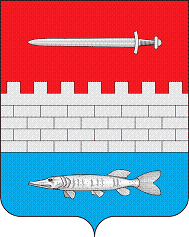 ТАТАРСТАН РЕСПУБЛИКАСЫ     ЯҢА ЧИШМӘМУНИЦИПАЛЬ РАЙОНЫАРХАНГЕЛ АВЫЛ ҖИРЛЕГЕ       СОВЕТЫ423182, ТР, Яңа Чишмә районы,Архангел Бистәсе авылы,Горький урамы, 21а